20.  What are the five themes of geography?      a.  social, cultural, political, economic, and physical       b.  political, human-environment interaction, region, place, and culture      c.  human-environment interaction, place, region, movement, and location      d.  region, movement, location, cultural, and economicGeography Pre-Test
Identify the choice that best completes the statement or answers the question.Geography Pre-Test
Identify the choice that best completes the statement or answers the question.Geography Pre-Test
Identify the choice that best completes the statement or answers the question. 1. Monsoons are most commonly found in ---- 2. 
According to this map, which numbered state has the highest population growth rate?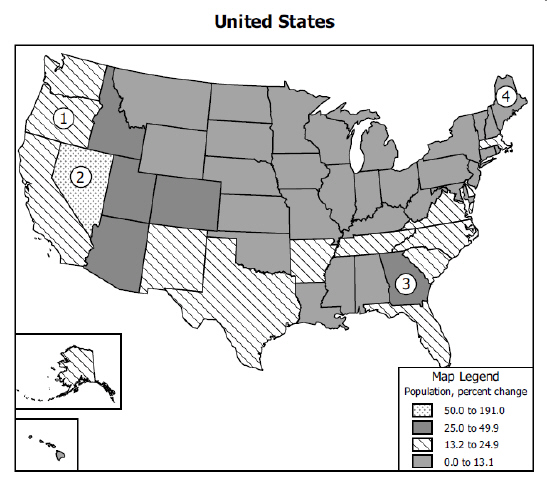  3. Which city is located closest to the prime meridian? 4.  4. Which source would provide the most accurate information about a group’s culture? 5. Which natural hazard is most likely to cause crop failures in the Great Plains region of the United States? 6. Which factor is least important in selecting the location for a factory?7. Which term do geographers use to classify an area with unifying physical characteristics? 8. 
30°N, 120°E is located within the continent of ---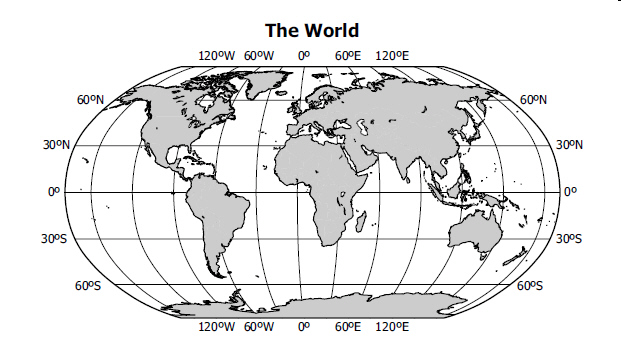  9. 
Which South American country does NOT border the Pacific Ocean?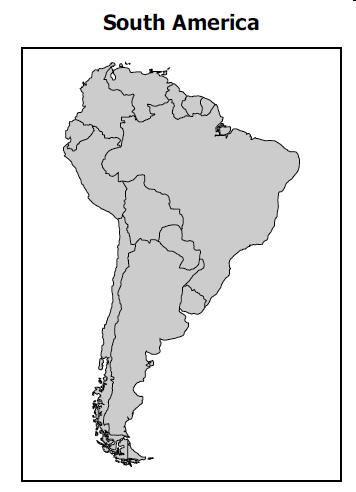 10. Distortion is a problem when mapping Earth because-- 11. 
This peninsula has been divided as the result of ________.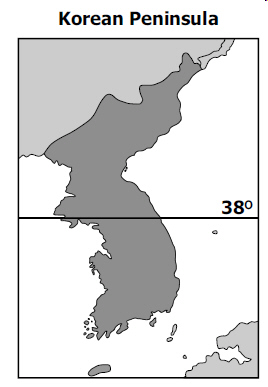  12. In the 1990s, ethnic diversity as a divisive force best described conditions in which country? 13. 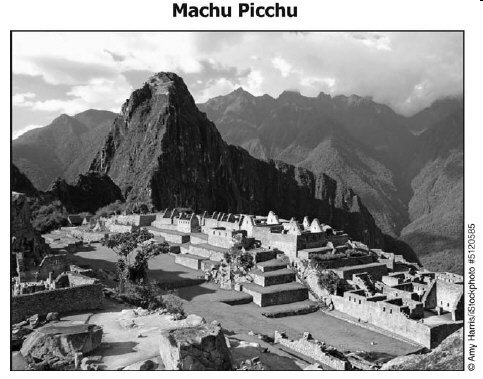 The site shown in this photograph is part of the cultural landscape of -- 14. Which religious group is associated with worshiping in mosques? 15. Which factor explains why a number of animal species are unique to Australia? 16. Industrialization and economic development affect human settlement patterns by -- 17. 
Based on this data, what is one reason the infant mortality rate is higher in Angola then in Botswana?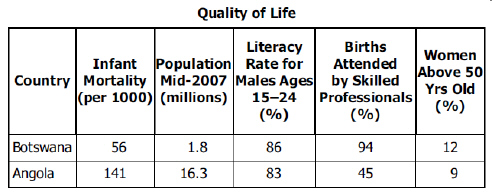  18. 
Which list correctly ranks this country’s levels of economic activity from largest to smallest?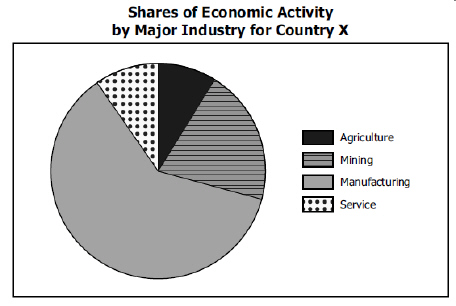  19. 
In which country would a clothing company most likely locate its jeans factory?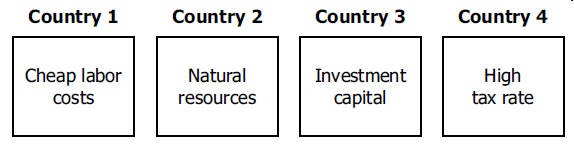 